Teacher Guide – part 1Synthesis of Bioplastic from Banana Peel This teaching unit is designed as guided inquiry-based learning. In the preliminary activity, the students explore a bioplastic synthesis from banana peel through an experiment and by using the textbook and other available sources. Afterwards, they inquire a pre-determined research question.Students’ age 
The experiment is suitable for students in the 9th grade (14–15 years old).Time requiredCurricular relevanceAccording to the Slovenian Chemistry Curriculum for Primary School (Chemistry Curriculum for Primary School, 2011).Students define polysaccharides as natural polymers.Students understand the importance and impact of organic oxygen compounds on everyday life and the environment.Students are encouraged to develop experimental-research skills. Students understand the interdependence of the structure, properties, and uses of chemical compounds.Students develop a responsible attitude towards use of chemical compounds and responsibility for health and the environment (chemical safety).Students are encouraged to observe systematically and use observations as a source of data.Introduction Plastic materials (plastics) contain artificial polymers as their main component, which are characterised by high molecular weights. Due to the ease of processing and the numerous possibilities for manufacturing low-cost products that increase the standard of living, quality and comfort of life, polymeric materials have successfully penetrated the world markets. Depending on their origin, polymers can be divided into natural (e.g., proteins, polysaccharides, and DNA molecules) and artificial or synthetic.Petrochemistry is a field of chemistry that includes technical processes and chemical syntheses for the industrial extraction of products from oil and natural gas. Currently, almost all polymeric materials are produced by the petrochemical industry i.e., they are produced from fossil (non-renewable) sources. Due to the mass consumption of disposable plastic products intended for very short-term use (e.g., plastic pots, plastic bags), the amount of plastic waste is increasing.Some see bioplastics as an alternative option. The current definition refers to bioplastics as biodegradable plastics and/or plastics made from renewable raw materials. According to this definition, bioplastics also include plastics that are not biodegradable but are made from a renewable resource (e.g., polyethylene from sugar cane).Depending on the raw material, bioplastics are divided into:bioplastics from renewable resourcesbioplastics from fossil resources bioplastics from a mixture of renewable and fossil resourcesPolymers based on renewable resources can be divided into three categories:polymers extracted/removed directly from biomass: polysaccharides, e.g., starch and cellulose; proteins, e.g., casein and glutenpolymers produced by classical chemical syntheses using monomers from renewable raw materials (e.g., polyethylene)polymers obtained with the help of microorganisms or genetically modified bacteriaDue to its wide availability, low cost, renewability and biodegradability, starch is often used to produce bioplastics. Many previous studies have been conducted using starch as a natural biopolymer. Starch consists of a long chain of two glucose units linked together, namely branched polymerised amylopectin and amylose, which give it a granular structure. Starch can behave like a thermoplastic in the presence of plasticisers and with the application of heat and mechanical treatment.If not disposed of properly the amount of food waste from various sources can be a burden on the environment. Therefore, implementing a biorefinery platform for food waste is an ideal option (e.g., producing value-added products while reducing the amount of waste). It is expected that the implementation of such a process will reduce the production costs of biodegradable plastics (e.g., compared to traditional production routes using overpriced pure substrates (e.g., glucose)).One of the most common starchy wastes is banana peels. In some parts of the world, the disposal of tonnes of banana peel is a problem, especially in industries that produce banana products such as banana cakes, banana crisps, banana fritters, and more. These industries use the banana flesh as raw material and dispose of the peels at the end of the process.Banana peels contain a high percentage (about 18.5 %) of starch. As the banana peels ripen, the glucose content increases. Therefore, banana peels that are not too ripe can be proposed as a suitable resource to produce bioplastics.Although food waste is a good feedstock to produce bioplastics, it needs to be pre-treated to improve or change the physical, chemical, and biological properties. Successful conversion processes refer to the partial or complete release of monomers from the food waste (e.g., lignocellulosic components) with increasing accessibility of proteins, lipids, and polysaccharides (e.g., starch and cellulose) for subsequent enzymatic hydrolysis and fermentation. In addition, multiple methods can be integrated into a single treatment system for better performance.Risk AssessmentPreliminary Activity This inquiry begins with an activity to reinforce knowledge about bioplastic synthesis from banana peels.Example answers to the questions (where relevant)What is bioplastic? Answers will vary. Bioplastic is defined as biodegradable plastic and/or plastic from renewable sources. According to this definition, bioplastic also include plastic that is not biodegradable, but are made from a renewable resource (e.g., polyethylene from sugar cane). Depending on the source, bioplastics are divided into (1) bioplastics from renewable sources, (2) bioplastics from fossil sources and (3) bioplastics from a mixture of renewable and fossil resources. List other plant sources that could be used in synthesis of bioplastic. Answers will vary. Sugar cane, corn, potato peels, etc.What is the role of glycerol in the synthesis of bioplastic? Glycerol is added as a plasticizer or dispersant, additive that increase the plasticity or fluidity of a material.List at least three factors that could possibly affect the properties (e.g., biodegradation, strength, elasticity) of synthesized bioplastic. Answers will vary. Some factors affecting the properties of synthesized bioplastic are the ripeness of banana peels, method of pre-treatment of food waste (banana peels), the amount and type of plasticizer etc.Generating Researchable QuestionsNote: Researchable questions are assigned by the instructor in the Guided Inquiry-Based Learning. Some possible researchable questions for this experiment are listed below:1RQ: How does the volume of added glycerol in the synthesis of a bioplastic from banana peels affect its properties, e.g., elasticity? (sample results provided - note: student results will vary depending on experimental design)2RQ: How does the degree of ripeness of banana peels affect the efficiency of the synthesis of bioplastic from banana peels? (no sample results provided)3RQ: How does the biodegradability of bioplastic from banana peels and artificial plastic (e.g., PET) differ? (no sample results provided)There are many more possible researchable questions. Students should choose a researchable question that addresses the learning outcomes of your specific standards. Be sure to emphasize experimental control and variables. Instructors using the Guided Inquiry approach select the researchable questions to be investigated by students. Assigning multiple researchable questions is desirable as it enhances student interaction and learning during the different phases.Planning (example)During this phase, students should formulate a hypothesis, plan the experimental procedure, and write a method they will use to collect data. Circulate among the student groups asking questions and making helpful suggestions.Formulating a hypothesisThe volume of added glycerol in the synthesis of a bioplastic from banana peels affect its properties, e.g., elasticity.Postulate the controlled, independent, and dependent variablesControlled variables: preparation of banana peels, the concentration and volume of hydrochloric acid and sodium hydroxide solutions, drying time, and temperatureIndependent variable: the volume of glycerol (0, 1 and 2 mL)Dependent variable: the elasticity of bioplastic filmPlanning of the experimental procedurePreparation of banana peelsCut the banana peels into small pieces and place them in 0.2 M solution of sodium metabisulphite for 45 minutes. This will increase the biodegradation period of plastic, as sodium metabisulphite is an antioxidant and preservative.Transfer the ​​banana peels into boiling distilled water, and boil for about 30 minutes.Drain the water and place the banana peels on filter paper and allow to air-dry for about 30 minutes.Puree the dried peels into a smooth paste using a hand blender.Preparation of bioplastics from banana peels (with different amount of added glycerol)Weigh 25 g of banana paste into a beaker.Add 3 mL of 0.5 M hydrochloric acid and 2 mL of glycerol to the beaker and stir.Add 3 mL of 0.5 M sodium hydroxide and stir.Spread a thin layer of the mixture onto petri dish and allow it to air-dry at room temperature for at least 24 hours.When the mixture is dry, remove it from the petri dish.Repeat the procedure to prepare bioplastic film with 0 mL and 1 mL of added glycerol. Testing the elasticity of bioplastic film with different volume of added glycerolCut the 2 cm x 2 cm samples of bioplastic films (with added 0, 1 and 2 mL of glycerol).Fold the bioplastic films in half and place the 50 g measuring weight on it for 10 seconds.Observe and record any changes of deformation of the bioplastic film samples. Planning of collecting the dataWe will test the elasticity of a bioplastic films with different volume of added glycerol and record the observations and conclusions in table 1 (see below).Planning of collecting the dataWe will test the elasticity of a bioplastic films with different volume of added glycerol and record the observations and conclusions in the table. Carrying out the Plan (example)During this phase, students use their plan to carry out the experiment and collect data. Circulate among the student groups asking questions and making helpful suggestions.Life Cycle Analysis (sample results)Use a life cycle analysis (LCA) – an evaluation of the environmental impact of a product over its entire lifecycle to assess the overall sustainability of a product to determine which plastic – bioplastic from renewable resource (e.g., banana peels) or plastic from fossil resources (e.g., PEF) is more favourable from a sustainable point of view. You might also be interested in examining the greenness of the production of bioplastic from banana peels. For instructions see Student Worksheet – Part 2. Results and Discussion (example)Students organize, interpret, and communicate their experimental results using tables, graphs and/or charts. Students should take into consideration also life cycle analysis. If they evaluated experimental work with green chemistry metrics (see Student Worksheet – Part 2), they should discuss the findings and their implications. Interaction among student groups is important as well as collection of information that will be utilized during the Conclusion phase.Table 1: Results of elasticity of bioplastic film with different amount of added glycerol.The data in table 1 show that the volume of added glycerol in the synthesis of bioplastic from banana peels affect its elasticity, deformation under pressure. Based on the life cycle analysis it can be concluded that the bioplastic from renewable resources (e.g., banana peels) is more favourable from a sustainable point of view than the plastic from fossil resources (e.g., PET). The evaluation of the experimental work – synthesis of bioplastic from banana peels using green chemistry metrics – shows that the experiment could be optimised, especially regarding principles 1, 5, 10 and 12. In the future, sodium bicarbonate could be used as a preservative for the plastic instead of sodium metabisulphite, although it requires higher temperatures (350˚C) to be efficient.Conclusion (example)In this phase the students summarize and evaluate the results presented in the Results and Discussion phase. Discussion phase Waste banana peels can serve as an organic material that is abundantly available, inexpensive, and environmentally friendly. Producing bioplastic from banana peels instead of petroleum-based plastics can be an effective solution leading to a reduction in the use of non-renewable raw materials. In the synthesis of a bioplastic from banana peels, glycerol is used as a plasticizer, an additive as it improves the plasticity, elasticity of a material.Teacher Guide – part 2Evaluation of experimental work with green chemistry metrics (sample results)Evaluate the experiment Synthesis of bioplastic from banana peel using green chemistry metrics. In this activity you willdetermine the hazards of the substances used in the experiment, thereby you will learn how to obtain and use safety data sheets and develop a practical understanding of hazard (H) and precautionary (P) statementsdetermine the value of perceived greenness of the experiment, thereby you will be introduced to the 12 principles of green chemistryconstruct the green star of the experiment, thereby you will present the data obtained using graphical means to get a better overview of greenness of the experiment.Follow the instructions below and use Appendix 2, 3, and 4 to help with the activity.1. Determine the hazards of the substances used in experimental workIn table 1, insert the names of the chemical compounds included in the experiment in the first column.For each chemical used, consult the safety data sheets you can obtain via the QR code in the risk assessment and write the hazard codes of each chemical in the second column.Use appendix 2 to obtain scores* (1–3) attributed to health, environment, and physical hazards. Insert the obtained scores in the appropriate column. If no hazard code is assigned for a chemical, assign a score of 1.Table 1: Hazards of the substances used in experimental work, according to the protocol described in the preliminary activity.* Scores (S) attributed to hazards on a scale from 1 (low hazard) to 3 (high hazard)2. Determine the value of perceived greennessTo fill table 2, see the Green Chemistry Principles and Criteria for assessment of the value of perceived greenness (appendix 2).Decide the number of principles (e.g., 6 or 10 principles) that provides the most meaningful evaluation of perceived greenness of the experiment.The value (V) of perceived greenness can be derived from appendix 2. V ranges from 1 (minimum) to 3 (maximum). Write NA when non applicable.Table 2: Green chemistry principles and the value of perceived greenness to build the green star of the experimental work, according to the protocol described in the preliminary activity.* Applicable when using 10 or 12 Principles. ** Applicable only when using all 12 Principles3. Construction of the green star The green star presents the results of the greenness assessment of the experimental protocol.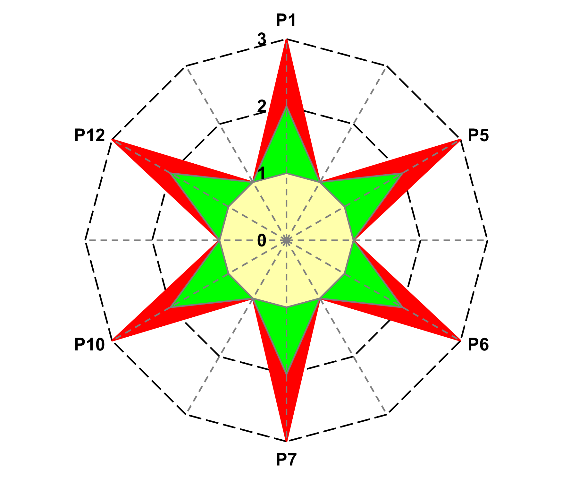 Figure 2: Greenness assessment of the experimental work 4. Consider further possibilities to optimize the experimental protocolReferencesMIZS (Ministry of Education, Science and Sport of the Republic of Slovenia). (2011). Program osnovna šola. Kemija. Učni načrt. https://www.gov.si/assets/ministrstva/MIZS/Dokumenti/Osnovna-sola/Ucni-nacrti/obvezni/UN_kemija.pdf Ribeiro, M. G. T., Costa, D. A., & Machado, A. A. (2010). “Green Star”: a holistic Green Chemistry metric for evaluation of teaching laboratory experiments. Green Chemistry Letters and Reviews, 3(2), 149-159. https://doi.org/10.1080/17518251003623376 Ribeiro, M. G. T., & Machado, A. A. (2014). Green star construction. http://educa.fc.up.pt/documentosQV/EV/Construction%20of%20Green%20Star_6_points_GSAI.xlsxInquiry PhaseTimePreliminary Activity40 minutesGenerating Researchable Questions 0 minutesPlanning15 minutesCarrying Out the Plan90 minutesOrganizing the Data10 minutesCommunicating the Results15 minutesConclusion10 minutesList significant hazardsDescribe what could happenPrecautionary measuresMeasures to be taken if something goes wrong0.2 M sodium metabisulfite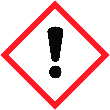 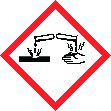 H302 Harmful if swallowed.H313 May be harmful to skin.H319 Causes serious eye irritation.P281 Wear protective equipment for hands, eyes, face, and respiratory tract.P305 + P351 + P338 IF IN EYES: Rinse cautiously with water for several minutes. Remove contact lenses, if present and easy to do. Continue rinsing.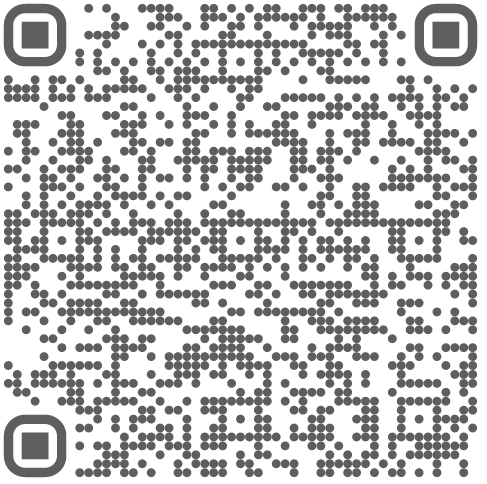 0.2 M hydrochloric acid
H290 May be corrosive to metals.P234 Keep only in original packaging.P390 Absorb spillage to prevent material damage.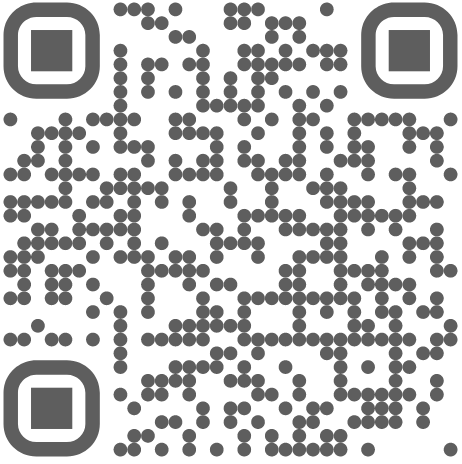 0.2 M sodium hydroxideH290 May be corrosive to metals.H315 Causes skin irritation.H319 Causes serious eye irritationP234 Keep only in original packaging.P264 Wash skin thoroughly after handling.P280 Wear protective gloves/ eye protection/ face protection.P302 + P352 IF ON SKIN: Wash with plenty of water.P305 + P351 + P338 IF IN EYES: Rinse cautiously with water for several minutes.Remove contact lenses, if present and easy to do. Continue rinsing.P332 + P313 If skin irritation occurs: Get medical advice/ attention.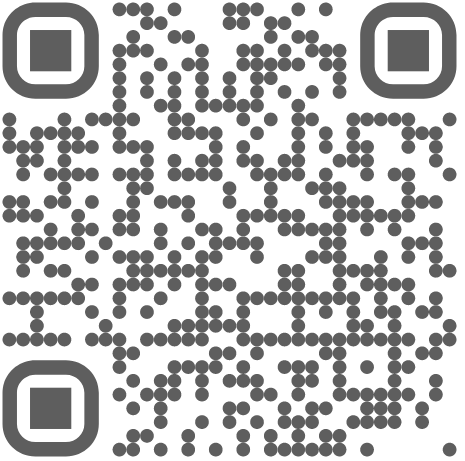 Disposal and any other commentsReaction products should be disposed in accordance with instructions written in SDS and local/regional/national/international regulations.Students should wear personal protective equipment (gloves, goggles, and lab coat).In case of emergencyIn case of emergency call 112 or personal doctor.Date of assessment13-2-2023Written byCheSSEClass / lessonEXAMPLEBioplastics from renewable resources (e.g., waste banana peels) Plastics from fossil resources (e.g., PET) MATERIALS What was used to make the product? (e.g., plastics, metals) PRODUCTION How and where was it produced? (e.g., in your country or overseas) DISTRIBUTION How was it transported at each stage of the lifecycle? (e.g., ship, lorry, train) USE What impact do the products have during the use stage? (e.g., environmental impact, efficiency) DISPOSAL How can it be disposed of? (e.g., recycled, landfill) OTHER NOTES/ REMARKS BioplasticObservationsBioplastic from banana peels with 0 mL of added glycerol Under pressure the film breaks.Bioplastic from banana peels with 1 mL of added glycerolThe film returns to its original shape; however, a fold is visible.Bioplastic from banana peels with 2 mL of added glycerolThe film returns to its original shape; however, a fold is visible.Hazard codeScores (S) attributed to hazards*Scores (S) attributed to hazards*Scores (S) attributed to hazards*Scores (S) attributed to hazards*Hazard codeHealthEnvironmentEnvironmentPhysicalbanana peelsNot classified as hazardous11111sodium metabisulfite(CAS 7681-57-4)H302, H313, H319211110.2 M hydrochloric acidNot classified as hazardous111110.2 M sodium hydroxideH290, H315, H31921222glycerol(CAS 56-81-5)Not classified as hazardous11111waterNot classified as hazardous11111bioplastic11111Green Chemistry PrincipleValue of perceived greenness (V)Explanation (optional)P1 – prevention2sodium metabisulfite solution, sodium hydroxide solutionP2 – atom economy*P3 – less hazardous chemical synthesis*P4 – designing safer chemicals**P5 – safer solvents and auxiliary substances2sodium metabisulfite solution, sodium hydroxide solutionP6 – increase energy efficiency2room pressure and temperature between 0 and 100 ºC when heating is neededP7 – use renewable feedstocks2banana peelsP8 – reduce derivatives*P9 – catalysts*P10 – design for degradation2sodium metabisulfite solutionP11 – real-time analysis for pollution prevention**P12 – safer chemistry for accident prevention2sodium metabisulfite solution, sodium hydroxide solution